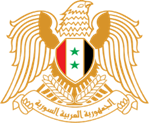 بيان الجمهوريّـــة العربيّـة السوريّـــــةآلية الاستعراض الدوري الشامل - الدورة 39جلسة مناقشة التقرير  الوطني لجمهورية تنزانيا المتحدةشكراً السيدة الرئيس، نرحب بوفد جمهورية تنزانيا المتحدة، ونشكره على العرض حول تطورات الإطار المعياري والمؤسسي لحماية وتعزيز حقوق الإنسان، وكذلك حول التحديات والعقبات التي تواصل تنزانيا التصدي لها بالتعاون مع الشركاء الوطنيين والإقليميين والدوليين.   بذلت تنزانيا جهوداً حثيثةً لضمان التمتع الفعلي بالحق في مياه الشرب الآمنة والحق في الصحة، الأمـــــــــــــر الذي تجلى في حزمة خطط وبرامج أسفرت عن زيادة نسبة الوصول إلى الخدمات الأساسية ذات الصلة بإعمال هذه الحقوق، وتحسين نوعيتها ورفع مؤهلات كوادرهـــــــــا. نوصي بالآتي: 1. مواصلة تنفيذ السياسات والبرامج الوطنية الرامية إلى تمكين الأشخاص ذوي الإعاقــــــــة. 2. مواصلة تنفيذ الإطار القانوني الوطني لحماية الموارد الطبيعيــــــــــة واستخدامها استخداماً فعالاً في سياق إعمال الحق بالتنمية. نتمنى لجمهورية تنزانيا المتحدة كل التوفيق في جهودها الوطنية لحماية وتعزيز حقوق الإنسان. *************Thank you Madam President, We welcome the delegation of the United Republic of Tanzania, and thank the delegation for the presentation on the development in the normative and institutional framework for the protection and promotion of human rights, as well as on the challenges and obstacles that Tanzania continues to address in cooperation with national, regional and international partners.Tanzania has made unremitting efforts to ensure the effective enjoyment of the right to safe drinking water and the right to health, which are reflected in a package of plans and programs that resulted in increasing the access to basic services related to the implementation of these rights, improving their quality and enhancing the qualification of their staff.We recommend the following:1.  Continue to implement national policies and programs aimed at empowering persons with disabilities.2. Continue to implement the national legal framework for the protection of natural resources and their effective use in the context of realizing the right to development.We wish the United Republic of Tanzania every success in the national efforts to promote and protect human rights.************